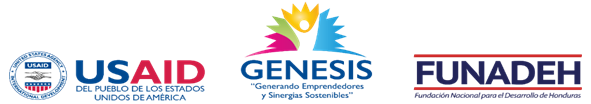 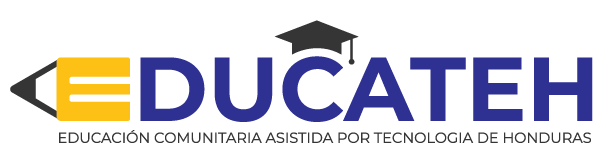 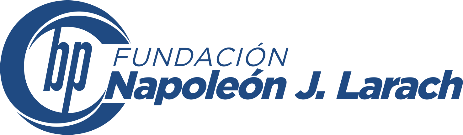 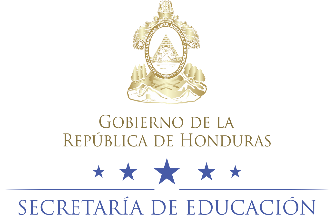 INSTITUCION: ___________________________________________ 		DOCENTE: _________________________________________ASIGNATURA: Matemáticas								GRADO: Séptimo				AÑO: 2021 INSTITUCION: ___________________________________________ 		DOCENTE: _________________________________________ASIGNATURA: Matemáticas 								GRADO: Octavo 				AÑO: 2021 INSTITUCION: ___________________________________________ 		DOCENTE: _________________________________________ASIGNATURA: Matemáticas 								GRADO: Noveno 				AÑO: 2021 UNIDADOBJETIVOSCONTENIDOTIEMPOTIEMPOTIEMPOMETODOLOGIARECURSOSEVALUACIONUNIDADOBJETIVOSCONTENIDO     N° HORASFECHA INICIALFECHA FINALMETODOLOGIARECURSOSEVALUACIONUNIDAD #1 Distinguir entre números positivos y negativos.Desarrollar el concepto d número entero.Dominar las operaciones básicas con números enteros para resolver problemas de la vida real. 1-. Uso de números positivos y negativos. 2-. Adición, sustracción, multiplicación y división de números enteros. 12 horas 4 de septiembreDe 202119 noviembre de 2021Participativa Formativa Practica Activa HumanoLibro de textoCuadernoLápizUNIDAD #2 Variables y expresiones.Ecuaciones del primer grado.Aplicaciones de ecuaciones de primer grado. Desarrollar el concepto de variables y expresiones algebraicas.Usar variables y expresiones algebraicas para formalizar matemáticamente frases de la vida real.1-. Expresiones algebraicas2-. Expresiones algebraicas con adición, sustracción, multiplicación y división con monomios. 3-. Ecuaciones. 4-. Solución de ecuaciones de primer grado por transposición de términos.5-. Resolución de problemas con ecuaciones de primer grado. 28 horas25 de noviembre de 202124 de octubre de 2021Participativa Formativa Practica Activa HumanoLibro de textoCuadernoLápizUNIDAD #3 Conjunto de rectas.Ángulos y rectas paralelas y perpendiculares. Apropiar los conceptos de punto, línea y plano como conjuntos de puntos.Operan con ángulos y sus relaciones con líneas.  1-. Definición de punto, recta, plano, rayo, segmento, longitud d segmento, congruencia de segmento, punto medio de un segmento, bisector de un segmento y punto colineales. 2-. Definición y clasificación de ángulos y rectas paralelas y perpendiculares.16 horas30 de octubre de 202121 de noviembre de 2021 Participativa Formativa Practica Activa HumanoLibro de textoCuadernoLápizUNIDAD #4Razones y proporciones.Tanto por ciento.Resuelven problemas que involucran proporcionalidad aplicando la regla de tres. 1-. Definición de razón y proporción 2-. Aplicación de la proporcionalidad aplicando regla de tres.3-. Cálculo del tanto por ciento. 12 horas27 de noviembre de 202112 de diciembre de 2021 Participativa Formativa Practica Activa HumanoLibro de textoCuadernoLápizUNIDADOBJETIVOSCONTENIDOTIEMPOTIEMPOTIEMPOMETODOLOGIARECURSOSEVALUACIONUNIDADOBJETIVOSCONTENIDO     N° HORASFECHA INICIALFECHA FINALMETODOLOGIARECURSOSEVALUACIONUNIDAD #1Polinomios Identificar, clasificar ordenar, y completar polinomios Realizar diferentes ejercicios de sumas, restas y multiplicaciones con coeficientes enteros.Suma y resta de polinomios Multiplicación y división de polinomios (monomios)12 horas 4 de septiembreDe 202119 noviembre de 2021Participativa Formativa Practica Activa Humano Cuaderno de trabajo Cuaderno Lápiz Borrador Realizan operaciones con polinomios UNIDAD #2Reconocer triángulos en situaciones reales y construir triángulos aplicando criterios o propiedades de congruencia o semejanza a otro dado.Identificar las características del triángulo y sus elementos.-Rectas paralelas y transversal.-Congruencia de triángulos. -Criterios de congruencia y semejanza.28 horas25 de noviembre de 202124 de octubre de 2021Participativa Formativa Practica Activa Humano Cuaderno de trabajo Cuaderno Lápiz Borrador Desarrollan ejercicios con diferentes triángulos aplicando los criterios o propiedades utilizando las rectas transversales.UNIDAD #3 Desarrollar cuadriláteros de diferentes tipos para resolver problemas de la vida real.Identificar, interpretar, y graficar funciones lineales.- Elementos y propiedades de los cuadriláteros.- Sistema de coordenadas cartesianas. - Graficas de una función lineal.- Ecuación de la recta punto pendiente.16 horas25 de noviembre de 202124 de octubre de 2021Participativa Formativa Practica Activa Humano Cuaderno de trabajo Cuaderno Lápiz Borrador Aplican sus conocimientos de ecuaciones cuadráticas en una variable para resolver problemas de la vida real.UNIDAD #4Desarrollar el concepto en forma intuitiva de la probabilidad de eventos iguales, eventos más o menos probables, eventos seguros e imposibles, en situaciones del entorno.Diagrama de árbolProbabilidad del cálculo simple12 horas27 de noviembre de 202112 de diciembre de 2021 Participativa Formativa Practica Activa Humano Cuaderno de trabajo Cuaderno Lápiz Borrador Desarrollan el concepto en forma intuitiva de la probabilidad de eventos iguales, eventos más o menos probable, eventos seguros, e imposibles en situaciones del entorno.UNIDADOBJETIVOSCONTENIDOTIEMPOTIEMPOTIEMPOMETODOLOGIARECURSOSEVALUACIONUNIDADOBJETIVOSCONTENIDON° HORASFECHA INICIALFECHA FINALMETODOLOGIARECURSOSEVALUACIONUNIDAD #1Comprender los números reales como un conjunto que engloba a otros sistemas numéricos identificando a cada uno de ellos de acuerdo a sus características Conceptualización de polinomio y monomioNúmeros reales:  Intervalos realesPolinomios Sustracción de polinomioMultiplicación de polinomiosDivisión entre monomios Factorización de polinomioProductos notables Productos de la suma por la diferencia 12 horas4 de septiembreDe 202119 noviembre de 2021Partitiva ExplicativaExpositiva  Libro de textoEstudiante Docente Guías de trabajoAutoevaluación UNIDAD #2Identificar situaciones que se pueden describir mediante ecuaciones cuadráticasAprender de ecuaciones cuadráticas en una variable para resolver problemas de la Vida real Ecuaciones cuadráticas:La fórmula cuadrática Resolución de problemasSemejanza de triángulos 28 horas25 de noviembre de 202124 de octubre de 2021Participativa ExplicativaExpositiva  Libro de textoEstudiante DocenteGuías de trabajoAutoevaluaciónUNIDAD #3 Identificar polígamos regulares y el circulo como formas importantes en la construcción de objetos en la vida real.Construir polígonos regulares y círculosResolución de problemas de la vida cotidiana que implican círculos y circunferencias.Teoremas de Pitágoras:Polígonos regulares Círculos 16 horas25 de noviembre de 202124 de octubre de 2021Participativa  ExplicativaExpositiva  Libro de textoEstudiante DocenteGuías de trabajoAutoevaluaciónUNIDAD #4Calcular el área lateral y el volumen de poliedros, cilindros y esferas.Áreas y volumen:Volumen de poliedros, cilindros y esferaResolución de problemas Medidas de tendencia central 12 horas27 de noviembre de 202112 de diciembre de 2021 Participativa ExplicativaExpositiva  Libro de textoEstudiante DocenteGuías de trabajoAutoevaluación